附件4科技型中小企业评价流程企业登录：“全国科技型中小企业信息服务平台”（www.innofund.gov.cn），里面【企业评价入口】。一、企业注册登记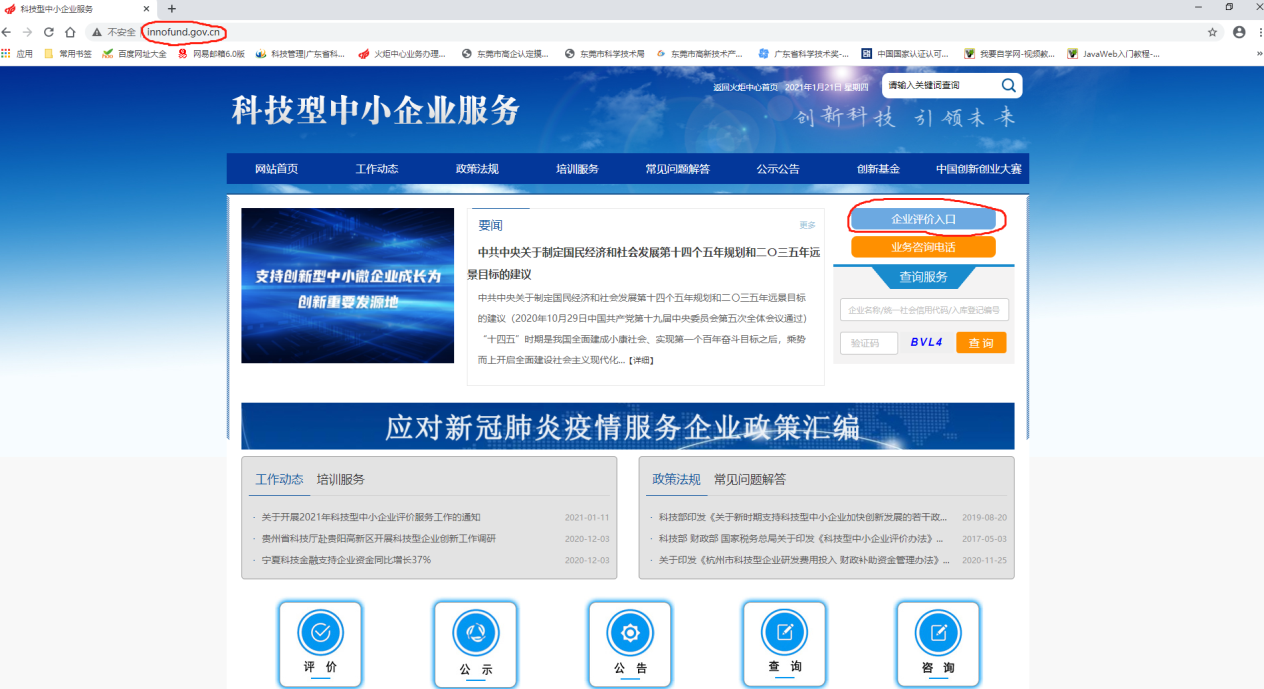 没有账号的企业，需要先注册账号，注册程序如下：1.点击【用户注册】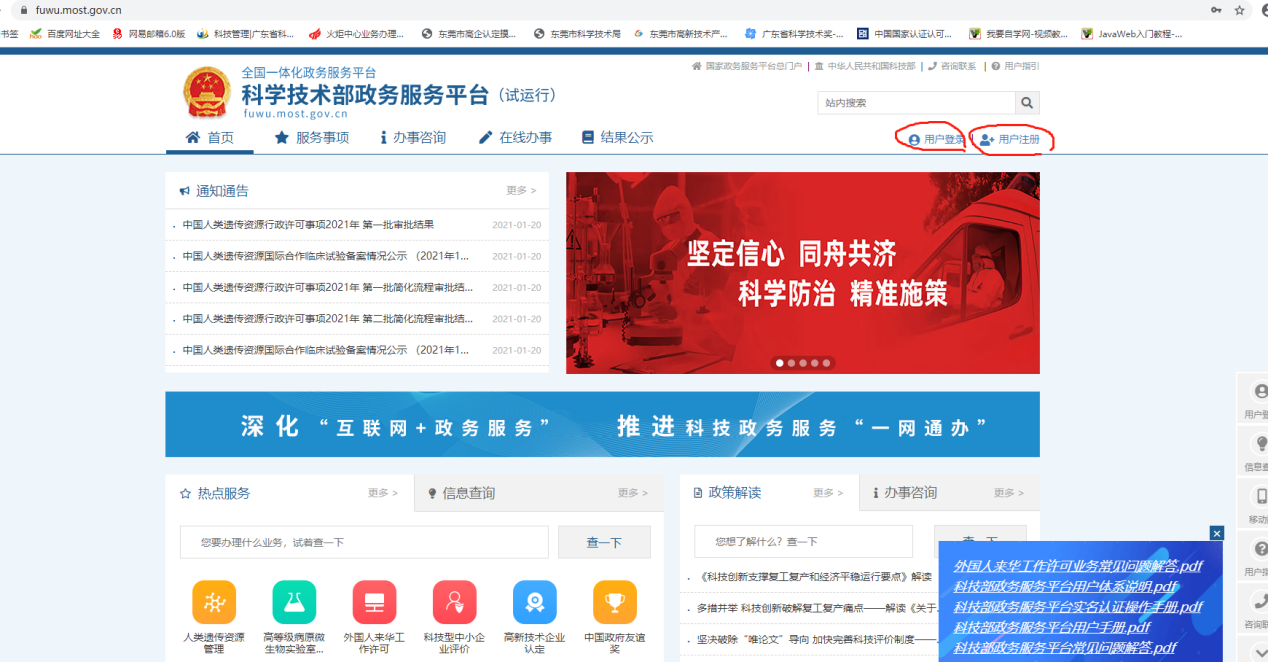 2.点击【单位用户（法人）注册】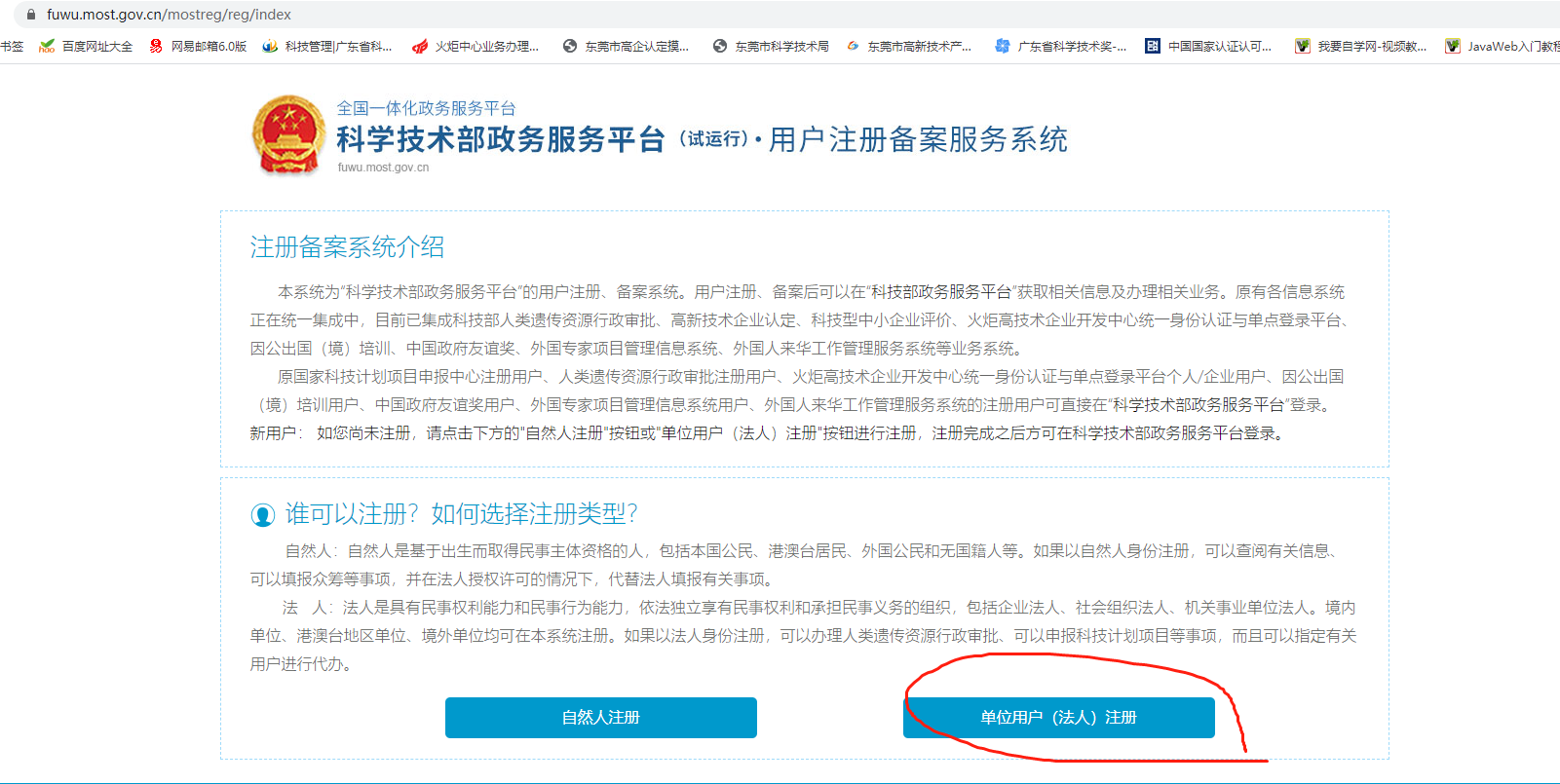 3.填写并【注册账号】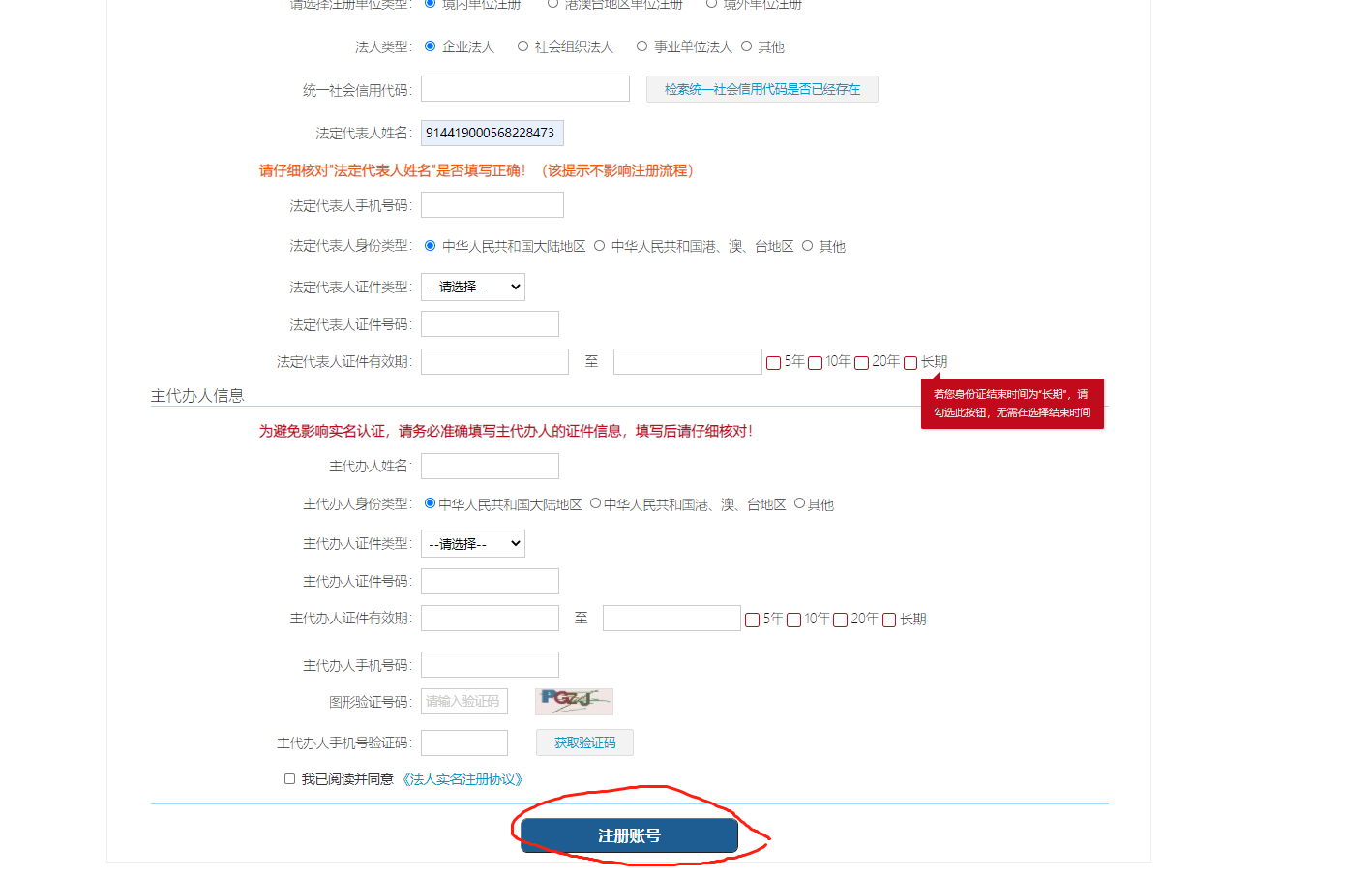 二、填报流程1.法人登陆：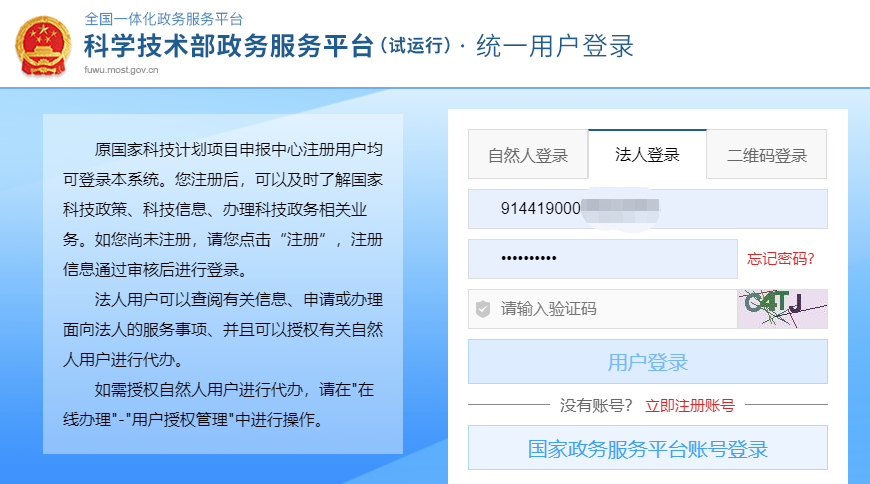 2..选择【办理入口】：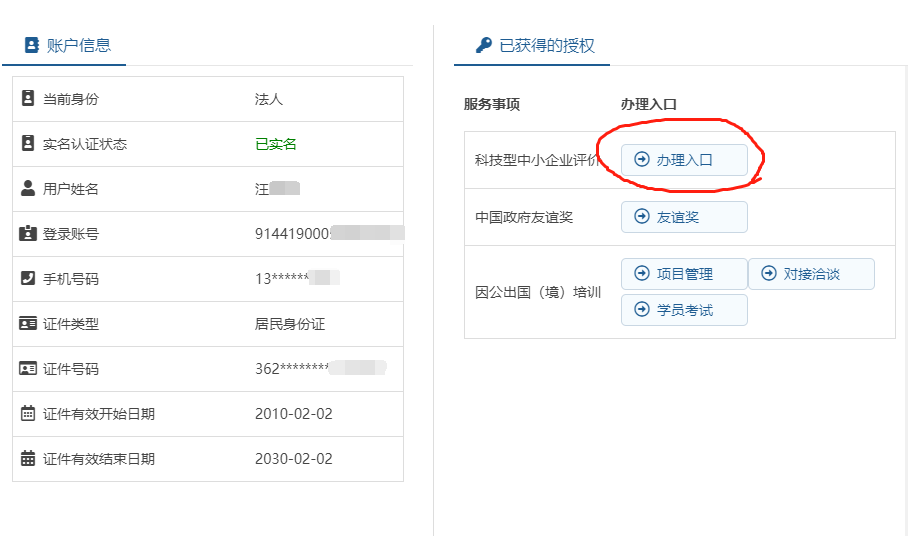 3.选择并确定【企业名称】：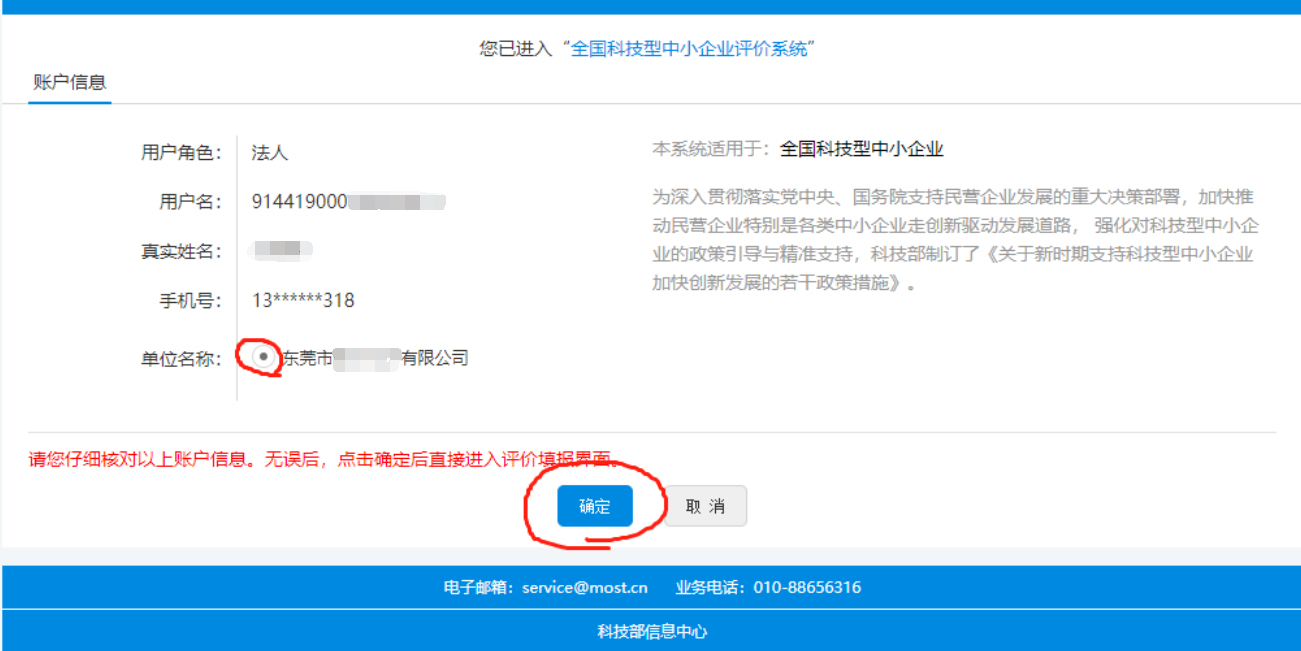 4.按图示完成填写并提交：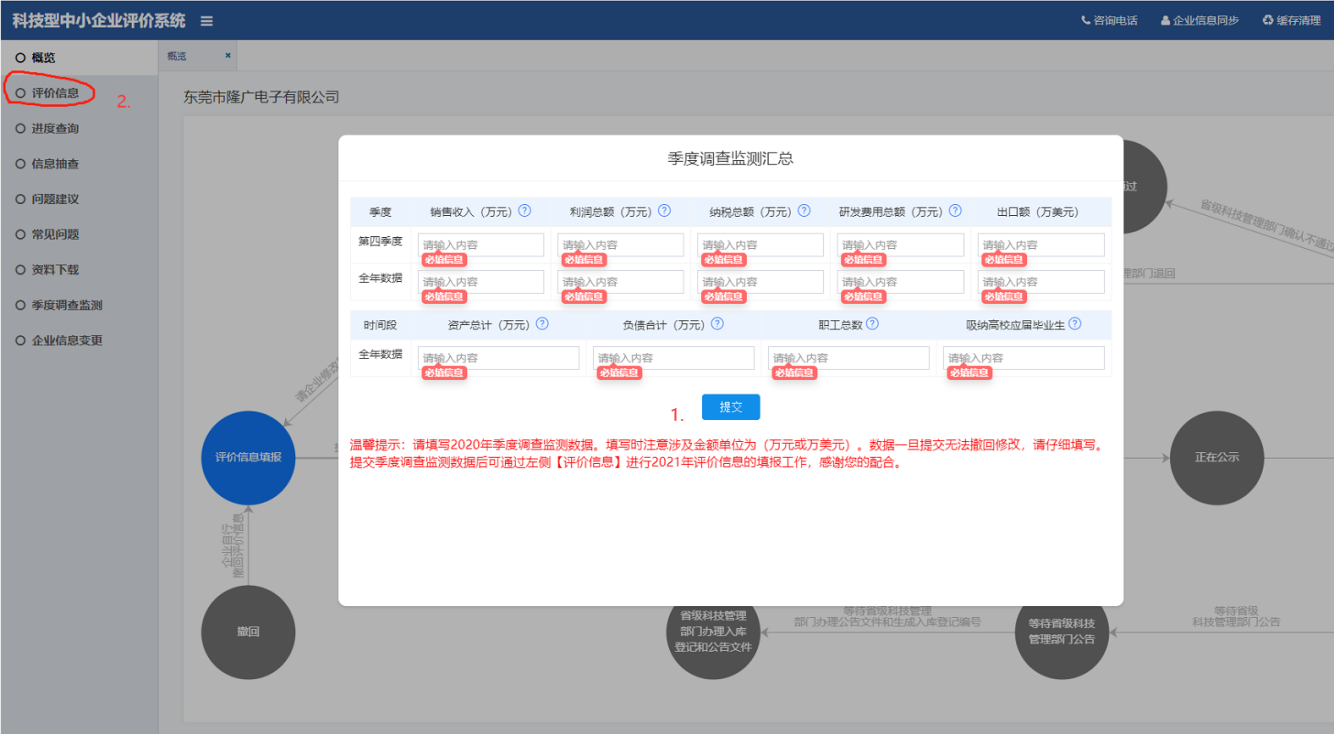 三、评价流程图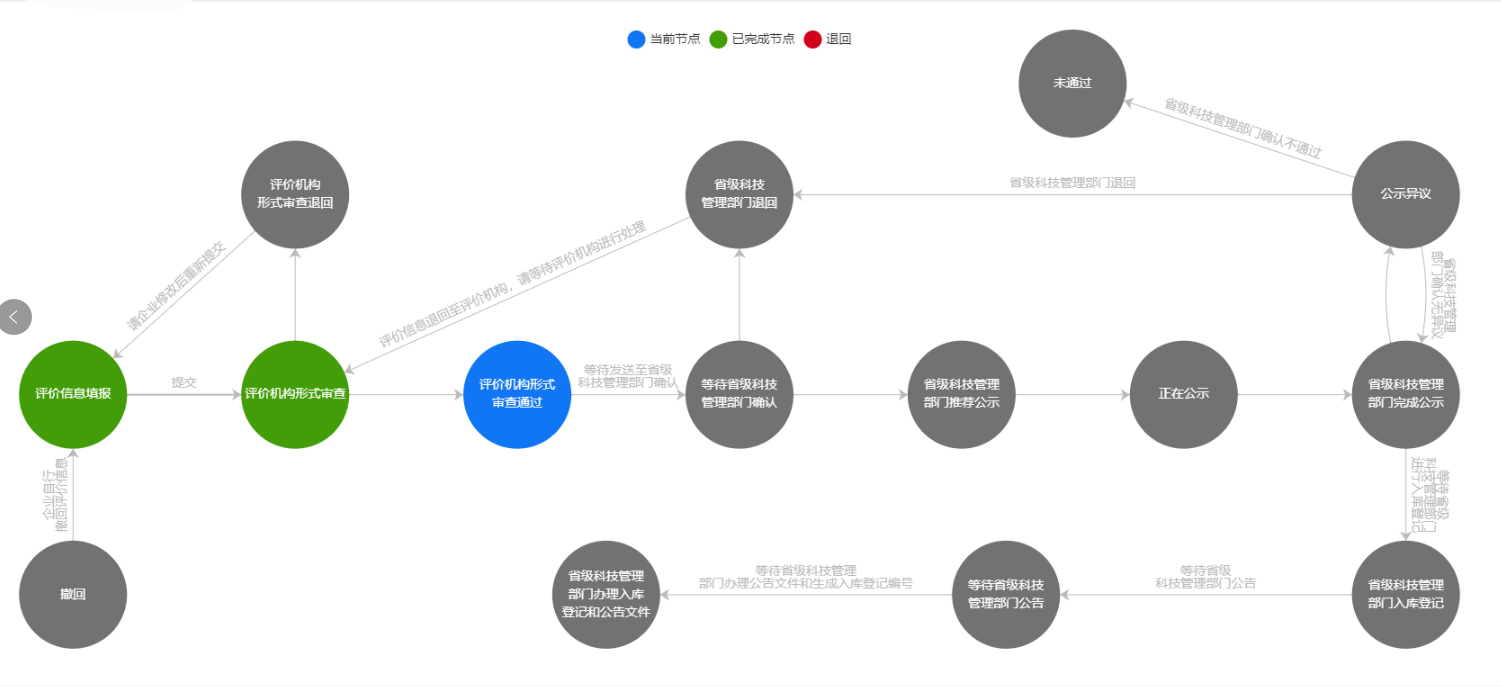 